ZEKA OYUNLARIRENKLİ KARELERBoş karelerin tümünü kırmızı ve mavi renklerle öyle boyayınız ki; -Her satırda ve her sütunda 3 kırmızı, 3 mavi kare bulunsun. -Hiçbir satırda ve sütunda aynı renkli 3 kare yan yana bulunmasınAşağıda bir örnek ve çözümü verilmiştir.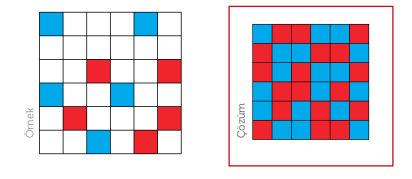 SORU: Aşağıdaki renkli kareleri yukarıda verilen örneğe göre çözümünü bulunuz.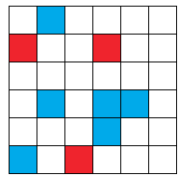 Kurallar:Çözümünüzü Cuma günü 5. Ders bitimine kadar çözümler kutusuna bırakınız.Bir öğrenci yalnız bir cevap gönderebilir.Sorulara okulumuzun internet sitesinden de ulaşabilirsiniz.